             КАРАР                                                                                  РЕШЕНИЕ     06 апрель 2023  й.                               №162                         06 апреля  2023 г.О созыве очередного заседания Совета сельского поселения Старокуручевский сельсовет муниципального района Бакалинский район Республики Башкортостан         Совет сельского поселения  Старокуручевский  сельсовет  муниципального района Бакалинский район Республики  БашкортостанРЕШИЛ:1. Включить в повестку дня заседания Совета сельского поселения Старокуручевский сельсовет муниципального района Бакалинский район Республики Башкортостан следующий вопрос:- О внесении изменений и дополненийв Устав сельского поселения Старокуручевский сельсоветмуниципального района Бакалинский район Республики Башкортостан- Об утверждении прогнозного плана приватизации муниципального имущества сельского поселения Старокуручевский  сельсовет муниципального района Бакалинский район Республики Башкортостан на 2023-2024 годы- О внесении изменений в решение Совета сельского поселения Старокуручевский сельсовет от «19» июля 2019 года №161«Об утверждении правил землепользования и застройки в сельском поселении Старокуручевский сельсовет муниципального района Бакалинский район Республики Башкортостан»- По изменению рекреационной зоны «РО.1»в территориальную зону сельско-хозяйственной деятельности «СхП1» разрешенный вид использование «животноводство» земельного  участка  с кадастровым номером  02:07:230301:ЗУ1 расположенного на территории сельского поселения Старокуручевский сельсовет муниципального района Бакалинский район Республики БашкортостанГлава сельского поселенияСтарокуручевский сельсовет муниципального районаБакалинский район Республики Башкортостан                        И.М. МаннаповБашҡортостан РеспубликаһыРеспублика БашкортостанБакалы районы муниципаль районының Иске Корос  ауыл советы 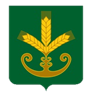 ауыл биләмәһе Советы452654, Иске Корос  ауылы,Узэк урамы,23 Тел. 8(34742)2-44-35Совет сельского поселения Старокуручевский сельсовет муниципального района Бакалинский район Республики Башкортостан452654, село Старокуручево, ул.Центральная ,23 Тел. 8(34742)2-44-35